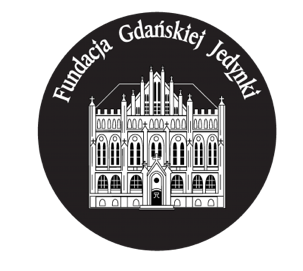 Statut Fundacji Gdańskiej Jedynki§ 11. Fundacja nosi nazwę Fundacja Gdańskiej Jedynki.2. Fundacja Gdańskiej Jedynki, zwana dalej Fundacją, działa na podstawie przepisów ustawy o fundacjach z dnia 6 kwietnia 1984 r. (Dz. U. nr 21 poz. 97) oraz niniejszego Statutu.3. Czas trwania Fundacji jest nieograniczony.§ 21. Fundacja działa na obszarze Rzeczypospolitej Polskiej oraz za granicą.2. Siedzibą Fundacji jest miasto Gdańsk.3. Fundacja uzyskuje osobowość prawną z chwilą wpisania do rejestru fundacji prowadzonego przez właściwy sąd rejestrowy.§ 3Fundacja używa pieczęci: Fundacja Gdańskiej Jedynki.§ 41. Nadzór nad Fundacją sprawuje minister właściwy do spraw edukacji, któremu Zarząd Fundacji składa coroczne sprawozdanie.2. Sprawozdanie jest udostępniane do publicznej wiadomości.§ 5Fundacja może ustanowić odznaki, medale honorowe i przyznawać je wraz z innymi nagrodami i wyróżnieniami osobom fizycznym i prawnym zasłużonym dla I Liceum Ogólnokształcącego im. Mikołaja Kopernika w Gdańsku, zwanego dalej Liceum.§ 61. Cele Fundacji obejmują w szczególności:inicjowanie wszelkich działań służących poprawie warunków nauczania w Liceum,doskonalenie procesu dydaktycznego i rozwoju psychofizycznego uczniów Liceum,wspomaganie w wyposażeniu technicznym i finansowym Liceum,organizowanie ruchu społecznego popierającego rozwój Liceum i wspierającego czynnie jego działalność,organizowanie pomocy materialnej i innej dla uczniów Liceum,organizowanie działalności dydaktycznej i oświatowej w Liceum,działanie na rzecz rozwijania wszechstronnych zainteresowań uczniów Liceum,podejmowanie działań na rzecz rozbudowy obiektu Liceum,uczestnictwo w doskonaleniu programów dydaktycznych, wychowawczych orazpromowanie programów autorskich realizowanych w Liceum,ustanawianie nagród dla wyróżniających się uczniów i pracowników Liceum,współpraca z Radą Rodziców Liceum,nawiązywanie i utrzymywanie relacji z absolwentami Liceum,opieka nad emerytowanymi pracownikami Liceum.§ 71. Majątek Fundacji stanowi fundusz założycielski w kwocie 1.200 zł (słownie: jeden tysiąc dwieście złotych), wymieniony w akcie notarialnym jej ustanowienia oraz środki finansowe pochodzące z:zapisów i darowizn, w tym środki finansowe w złotych polskich i dewizach, wniesione przez osoby fizyczne, niezależnie od obywatelstwa i miejsca zamieszkania lub osoby prawne, mające siedzibę w kraju i za granicą,dochody ze zbiórek i imprez publicznych,dochodów z majątku ruchomego i nieruchomego,dochodów z działalności gospodarczej,dotacji i subwencji,odsetek bankowych.§ 81. Organami Fundacji są:Rada Fundacji,Zarząd Fundacji,2. Członkowie Rady i Zarządu Fundacji nie pobierają wynagrodzenia z tytułu udziału w pracach tych organów.§ 91. Rada Fundacji jest organem kontrolnym i opiniującym Fundacji.2. Rada Fundacji składa się z 3 do 10 członków wybieranych na indywidualne pięcioletnie kadencje. Funkcję członka Rady Fundacji można pełnić przez więcej niż jedną kadencję.3. W skład Rady Fundacji wchodzą:każdorazowo Fundator,każdorazowo Dyrektor Szkoły,inne osoby fizyczne lub przedstawiciele osób prawnych, które Rada Fundacji możew każdym czasie powołać uchwałą do swego grona spośród osób, które wspomagają działalność Fundacji.4. Członków pierwszego składu Rady Fundacji powołuje Fundator.5. W szczególnie uzasadnionych przypadkach odwołanie lub wygaszenie mandatu członka Rady może nastąpić wwyniku uchwały podjętej jednogłośnie przez pozostałych członków Rady Fundacji, w obecności co najmniej połowy składu Rady.6. Członkostwo w Radzie Fundacji wygasa na mocy uchwały podjętej przez Radę na skutek:rezygnacji zgłoszonej na piśmie przez członka Rady,nieuczestniczenia przez członka w pracach Rady przez okres co najmniej 6 miesięcy,istotnego naruszenia przez członka Rady postanowień statutu,utraty przez członka Rady praw obywatelskich na skutek skazania prawomocnym wyrokiem sądu za przestępstwo popełnione z winy umyślnej,śmierci członka Rady.7. Nie można łączyć członkostwa w Radzie z członkostwem w Zarządzie Fundacji.8. Rada Fundacji wyłania spośród swoich członków Przewodniczącego, który zawiadamia pozostałych członków Rady o posiedzeniach oraz prowadzi obrady, sporządza protokół z posiedzenia i doręcza go pozostałym członkom Rady.9. Do zakresu działania Rady Fundacji należy:ustalenie kierunków działalności i rozwoju Fundacji oraz nadzór nad realizacją głównych kierunków działania Fundacji,określenie programów działania długofalowego oraz zatwierdzenie planów działania Fundacji, w tym dotyczących działalności gospodarczej,podejmowanie uchwał w sprawie połączenia z inną Fundacją,przyznawanie stypendiów i nagród Fundacji,dokonywanie zmian Statutu Fundacji,podejmowanie uchwał o likwidacji Fundacji,powoływanie i odwoływanie członków Zarządu,uchwalanie zasad wynagradzania osób świadczących pracę i usługi na rzecz Fundacji,uchwalanie regulaminu Rady Fundacji i zatwierdzenie regulaminu Zarządu Fundacji,ocena i kontrola pracy Zarządu Fundacji, zatwierdzanie okresowych sprawozdańz działalności Fundacji oraz bilansu i udzielanie członkom Zarządu absolutorium,nadawanie, na wniosek Zarządu, tytułu Honorowego Członka Fundacji oraz występowanie z inicjatywą do właściwych władz o przyznanie wyróżnień, nadanie tytułów honorowych i odznaczeń,udzielanie pełnomocnictw do reprezentowania Fundacji,rozpatrywanie wniosków złożonych przez Zarząd Fundacji.10. Rada Fundacji w celu wykonania swych zadań jest uprawniona do:żądania od Zarządu Fundacji przedstawienia wszelkich dokumentów dotyczących działalności Fundacji,dokonywania rewizji majątku oraz kontroli finansowej Fundacji.11. Uchwały Rady Fundacji podejmowane są zwykłą większością głosów, w obecności co najmniej połowy składu jej członków, chyba że statut przewiduje inne wymogi, pod warunkiem skutecznego powiadomienia wszystkich członków Rady o posiedzeniu. W przypadku równej liczby głosów, decyduje głos Fundatora.12. Posiedzenia Rady Fundacji Przewodniczący zwołuje na pisemny wniosek Fundatora lub co najmniej dwóch członków Rady Fundacji, nie rzadziej jednak niż 1 (jeden) raz w roku. Posiedzenie Rady Fundatorów może być także zwołane przez Zarząd Fundacji. W posiedzeniach Rady Fundacji może uczestniczyć przedstawiciel Zarządu.13. Posiedzenia Rady Fundacji zwoływane są przez Przewodniczącego poprzez zawiadomienia kierowane za pośrednictwem poczty elektronicznej na indywidualne adresy wskazane przez członków Rady, co najmniej na 7 dni przed planowanym posiedzeniem.§ 101. Zarząd Fundacji:reprezentuje ją na zewnątrz,przygotowuje plany działania Fundacji, w tym plany prowadzenia działalnościgospodarczej, a także plany finansowe,sporządza okresowe sprawozdania z działalności Fundacji,sprawuje zarząd majątkiem Fundacji,przyjmuje subwencje, darowizny, spadki i zapisy,kieruje bieżącą działalnością Fundacji,odpowiada za realizacje jej celów statutowych oraz wyniki działalności gospodarczej,podejmuje decyzje we wszelkich sprawach nie przekazanych do kompetencji Rady Fundacji.2. Zarząd Fundacji składa się z 3 do 5 osób, w tym Prezesa, powołanych przez Radę Fundacji na trzyletnie kadencje. Funkcję członka Zarządu można pełnić przez więcej niż jedną kadencję. Pierwszy skład Zarządu powołuje Fundator.3. Zarząd Fundacji w całości lub jej poszczególni członkowie mogą być odwołani przez Radę Fundacji przed upływem kadencji w drodze uchwały podjętej jednogłośnie w obecności wszystkich członków Rady.4. Posiedzenia Zarządu odbywają się w miarę potrzeb, nie rzadziej jednak niż raz na kwartał.5. Posiedzenia Zarządu zwołuje Prezes Zarządu przesyłając informację o terminie posiedzenia na indywidualne adresy poczty elektronicznej wskazane przez członków Zarządu, na co najmniej 7 dni przed planowanym terminem posiedzenia. O posiedzeniu muszą zostać powiadomieni wszyscy członkowie Zarządu.6. Zarząd podejmuje decyzje na podstawie uchwał podjętych zwykłą większością osób, w obecności przynajmniej 2/3 liczby jego członków. W przypadku równej liczby głosów decyduje głos Prezesa Zarządu.7. Kadencja Zarządu rozpoczyna się 1 października, trwa trzy lata i kończy się z dniem 30 września właściwego roku, z tym, że kadencja pierwszego Zarządu trwać będzie od dnia jego powołania przez Fundatora do dnia 30 września 2020 roku.8. Zarząd co roku, do dnia 30 września, zobowiązany jest przedkładać Radzie Fundacji roczne sprawozdanie z działalności Fundacji.9. Do składania oświadczeń woli i podpisywania w imieniu Fundacji upoważnieni są Prezes Zarządu działający łącznie z Członkiem Zarządu lub dwaj Członkowie Zarządu działający łącznie.10. Zarząd może powoływać pełnomocników do kierowania wyodrębnioną sferą spraw należących do zadań Fundacji.§ 10a1. Fundator może powołać Radę Honorową.2. Do Rady Honorowej mogą należeć osoby, które posiadają wysoki autorytet moralny, naukowy lub zawodowy i wspierają Fundację w realizacji celów statutowych.3. Do zadań Rady Honorowej należy w szczególności honorowe reprezentowanie Fundacji i merytoryczna pomoc organom Fundacji w realizacji celów Fundacji.4. Rada Honorowa składa się z dowolnej liczby członków.5. Członków Rady Honorowej powołuje i odwołuje Zarząd.6. Członkostwo w Radzie Honorowej wygasa w przypadku śmierci, ubezwłasnowolnienia, zrzeczenia się mandatu oraz odwołania jej członka.7. Nie można łączyć członkostwa w Radzie Honorowej z pełnieniem funkcji w Zarządzie Fundacji lub Radzie Fundacji.§ 111. W celu zwiększenia środków przeznaczonych na realizacje zadań statutowych Fundacja może prowadzić, zgodnie zobowiązującymi przepisami prawa, działalność gospodarczą.2. Zarząd Fundacji może przeznaczyć na prowadzenie działalności gospodarczej środki pochodzące z:funduszu założycielskiego w kwocie 1.200 zł (słownie: jeden tysiąc dwieście złotych),odsetek od wyżej wskazanego funduszu założycielskiego,darowizn, spadków i zapisów, chyba, że darczyńca lub spadkobierca postanowił inaczej,dochodów z działalności gospodarczej w wysokości określonej przez Radę Fundacji.3. Przedmiotem działalności gospodarczej Fundacji mogą być w szczególności:pozostała działalność wydawnicza (PKD 58.19.Z),działalność organizatorów turystyki (PKD 79.12.Z),pozaszkolne formy edukacji oraz zajęć sportowych i rekreacyjnych (PKD 85.51.Z),pozaszkolne formy edukacji artystycznej (PKD 85.52.Z),nauka języków obcych (PKD 85.59.A),pozostałe pozaszkolne formy edukacji, gdzie indziej niesklasyfikowane (PKD 85.59.B),działalność wspomagająca edukację (PKD 85.60.Z),pozostała pomoc społeczna bez zakwaterowania, gdzie indziej niesklasyfikowana (PKD88.99.Z),działalność bibliotek (PKD 91.01.A),działalność obiektów sportowych (PKD 93.11.Z),4. Fundacja prowadzi działalność gospodarczą według planów zatwierdzonych przez Radę Fundacji.5. Składniki majątku trwałego wykorzystywane w działalności gospodarczej podlegają amortyzacji i umarzaniu według obowiązujących przepisów.6. Fundacja odpowiada za zobowiązania powstałe z tytułu prowadzonej działalności gospodarczej całym swoim majątkiem.§ 121. Na podstawie uchwały Rady Fundacji, podjętej jednogłośnie, w obecności wszystkich członków Rady, Fundacja może połączyć się z inną fundacją o podobnych celach na warunkach określonych w umowie zawartej w formie aktu notarialnego.2. Połączenie z inną fundacją nie może nastąpić, jeżeli w jego wyniku mogłyby ulec istotnej zmianie cele Fundacji.§ 13Zmiana statutu może zostać dokonana na mocy uchwały Rady Fundacji podjętej jednogłośnie, w obecności wszystkich członków Rady.§ 141. Fundacja podlega likwidacji w razie osiągnięcia celów, dla których była ustanowiona lub w razie wyczerpania środków finansowych i majątku Fundacji.2. Uchwałę o likwidacji podejmuje Rada Fundacji jednogłośnie, w obecności wszystkich członków Rady.3. Likwidację prowadzi likwidator wyznaczony przez Radę Fundacji. Likwidatorowi służą uprawnienia Zarządu Fundacji.4. Likwidator zawiadamia ministra właściwego do spraw edukacji, sprawującego nadzór nad Fundacją o likwidacji Fundacji.5. Majątek Fundacji pozostały po zakończeniu likwidacji przeznaczony będzie na cele związane z działalnością Liceum, wskazane przez Radę Fundacji.§ 15Statut wchodzi w życie z dniem zarejestrowania Fundacji.